مختصر عن اعمالي (تقديم المدرس لنفسه) :-صيدلاني وتدريسي في كلية الصيدلة جامعة دهوك. خيرة اكثر من 15 سنة في مهنة الصيدلة والتعليم الصيدلاني المستمر.الخلفية الاكاديمية للمدرس وملخص عن اختصاصه :-مدرس مساعد في علم الادوية – تدريس علم الادوية والتطبيقات الصيدلانية والصيدلة الحيوية والحسابات الصيدلانية والصيدلة الصناعيةفلسفة ومبادئ المدرس الشخصية وكيفية التغير ورفع مستوى التعليم وخاصة في مجال اختصاصه :-الاحتكاك بالتدريسين والمنهاج الاكاديمية العالمية والاستفادة منها.مختصر عن الدروس والكورسات التي يقدمه الاستاذ لطلابه في مجال أختصاصه :-تدريس علم الادوية والتطبيقات الصيدلانية والصيدلة الحيوية والحسابات الصيدلانية والصيدلة الصناعيةالتدريس في كليات الصيدلة والطب وطب الاسنان والتمريض والطب البيطري والمعهد الفني واعدادية التمريضعدد الطلاب في كل صف أي مرحلة :- (الطب 65), الصيدلة (35+34+39)  طب الاسنان (33)   التمريض (60)جدول وتاريخ وساعات المحاظرات العملية التابعة لي :-النشاطات الاخرى مثل العضوية في لجان علمية او ادارية :-عضو نقابة صيادلة كوردستان منذ العام 2001عضو نقابة صيادلة العراق منذ العام 2001عضو لجنة التعليم الاكاديمي المستمر في كلية الصيدلة 2012-2013عضو لجنة ضمان جودة التعليم - فاكولتي الطب  - سكول الصيدلة للعام -20132012 عضو اللجنة الامتحانية – فاكولتي العلوم الطبية للعام 2009-2013عضو لجنة الاعتراضات على نتائج الامتحانات النهائية – فاكولتي العلوم الطبية للعام2013-2014عضو اللجنة الاعلامية والاجتماعية للمؤتمر الثاني للعلوم الطبية – فاكولتي العلوم الطبية – جامعة دهوك – ايلول 2012مقرر قسم الادوية في سكول الصيدلة 2014لجنة تنسيب الصيادلة الى سكول الصيدلة 2015لجنة صرف مبالغ التعليم المتوازي لكلية الصيدلة 2015معاون العميد لكلية اليدلة عام 2015رئيس اللجنة الانضباطية عام 2016رئيس لجنة المشتريات عام 2015كتب الشكر والتقدير:شكر وتقدير من عمادة فاكولتي العلوم الطبية 1-10-2012شكر وتقدير من عمادة فاكولتي العلوم الطبية 15-10-2012شكر وتقدير من جامعة موصل مكتب رئيس الجامعة 2015أما عن المشاركة في ورش العمل :-تطوير الكفاءة المهنية والخبرة الشخصية واقامة علاقات مع الاستاذة والاكاديميين من اجل تبادل الخبرات للاستفادة وإفادة الطلبة والاساتذة الاخرين.مواضيع البحث الغير منشورة والتي يتم العمل بها وعددها :-فورما كومكرنا ثيَزانينيَن ماموستاييَن زانكويىَ (C.V)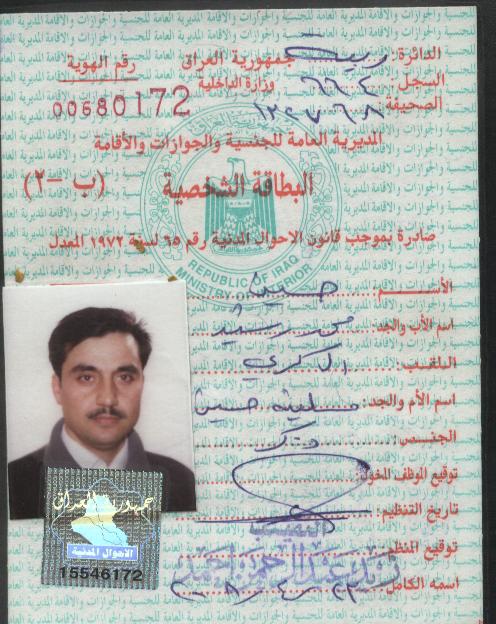 (استمارة معلومات اساتذة الجامعة) (C.V)فورما كومكرنا ثيَزانينيَن ماموستاييَن زانكويىَ (C.V)(استمارة معلومات اساتذة الجامعة) (C.V)فورما كومكرنا ثيَزانينيَن ماموستاييَن زانكويىَ (C.V)(استمارة معلومات اساتذة الجامعة) (C.V)فورما كومكرنا ثيَزانينيَن ماموستاييَن زانكويىَ (C.V)(استمارة معلومات اساتذة الجامعة) (C.V)فورما كومكرنا ثيَزانينيَن ماموستاييَن زانكويىَ (C.V)(استمارة معلومات اساتذة الجامعة) (C.V)فورما كومكرنا ثيَزانينيَن ماموستاييَن زانكويىَ (C.V)(استمارة معلومات اساتذة الجامعة) (C.V)فورما كومكرنا ثيَزانينيَن ماموستاييَن زانكويىَ (C.V)(استمارة معلومات اساتذة الجامعة) (C.V)فورما كومكرنا ثيَزانينيَن ماموستاييَن زانكويىَ (C.V)(استمارة معلومات اساتذة الجامعة) (C.V)فورما كومكرنا ثيَزانينيَن ماموستاييَن زانكويىَ (C.V)(استمارة معلومات اساتذة الجامعة) (C.V)فورما كومكرنا ثيَزانينيَن ماموستاييَن زانكويىَ (C.V)(استمارة معلومات اساتذة الجامعة) (C.V)فورما كومكرنا ثيَزانينيَن ماموستاييَن زانكويىَ (C.V)(استمارة معلومات اساتذة الجامعة) (C.V)فورما كومكرنا ثيَزانينيَن ماموستاييَن زانكويىَ (C.V)(استمارة معلومات اساتذة الجامعة) (C.V)فورما كومكرنا ثيَزانينيَن ماموستاييَن زانكويىَ (C.V)(استمارة معلومات اساتذة الجامعة) (C.V)فورما كومكرنا ثيَزانينيَن ماموستاييَن زانكويىَ (C.V)(استمارة معلومات اساتذة الجامعة) (C.V)فورما كومكرنا ثيَزانينيَن ماموستاييَن زانكويىَ (C.V)(استمارة معلومات اساتذة الجامعة) (C.V)فورما كومكرنا ثيَزانينيَن ماموستاييَن زانكويىَ (C.V)(استمارة معلومات اساتذة الجامعة) (C.V)فورما كومكرنا ثيَزانينيَن ماموستاييَن زانكويىَ (C.V)(استمارة معلومات اساتذة الجامعة) (C.V)فورما كومكرنا ثيَزانينيَن ماموستاييَن زانكويىَ (C.V)(استمارة معلومات اساتذة الجامعة) (C.V)ثيَزانينيَن كةسايةتى(المعلومات الشخصية)ثيَزانينيَن كةسايةتى(المعلومات الشخصية)ثيَزانينيَن كةسايةتى(المعلومات الشخصية)ثيَزانينيَن كةسايةتى(المعلومات الشخصية)ثيَزانينيَن كةسايةتى(المعلومات الشخصية)ثيَزانينيَن كةسايةتى(المعلومات الشخصية)ثيَزانينيَن كةسايةتى(المعلومات الشخصية)ثيَزانينيَن كةسايةتى(المعلومات الشخصية)ثيَزانينيَن كةسايةتى(المعلومات الشخصية)ثيَزانينيَن كةسايةتى(المعلومات الشخصية)ثيَزانينيَن كةسايةتى(المعلومات الشخصية)ثيَزانينيَن كةسايةتى(المعلومات الشخصية)ثيَزانينيَن كةسايةتى(المعلومات الشخصية)ثيَزانينيَن كةسايةتى(المعلومات الشخصية)ثيَزانينيَن كةسايةتى(المعلومات الشخصية)ثيَزانينيَن كةسايةتى(المعلومات الشخصية)ثيَزانينيَن كةسايةتى(المعلومات الشخصية)ثيَزانينيَن كةسايةتى(المعلومات الشخصية)ناظىَ ضار قولي (الأسم الرباعي)ناظىَ ضار قولي (الأسم الرباعي)ناظىَ ضار قولي (الأسم الرباعي)ناظىَ ضار قولي (الأسم الرباعي)حسين محمد رشيدحسين محمد رشيدحسين محمد رشيدحسين محمد رشيدحسين محمد رشيدحسين محمد رشيدحسين محمد رشيدحسين محمد رشيدحسين محمد رشيدحسين محمد رشيدحسين محمد رشيدحسين محمد رشيدحسين محمد رشيدحسين محمد رشيدميَذوو وجهىَ ذدايك بوونىَ (محل وتاريخ الولادة)ميَذوو وجهىَ ذدايك بوونىَ (محل وتاريخ الولادة)ميَذوو وجهىَ ذدايك بوونىَ (محل وتاريخ الولادة)ميَذوو وجهىَ ذدايك بوونىَ (محل وتاريخ الولادة)الموصل 1975الموصل 1975الموصل 1975الموصل 1975الموصل 1975الموصل 1975الموصل 1975الموصل 1975الموصل 1975الموصل 1975الموصل 1975الموصل 1975الموصل 1975الموصل 1975رةطةزنامة (الجنسية)رةطةزنامة (الجنسية)رةطةزنامة (الجنسية)رةطةزنامة (الجنسية)عراقيعراقيعراقيعراقيعراقيعراقيعراقيعراقيعراقيعراقيعراقيعراقيعراقيعراقيرةطةز (الجنس)رةطةز (الجنس)رةطةز (الجنس)رةطةز (الجنس)ذكرذكرذكرذكرذكرذكرذكرذكرذكرذكرذكرذكرذكرذكربارىَ كةسايةتى (الحالة الزوجية)بارىَ كةسايةتى (الحالة الزوجية)بارىَ كةسايةتى (الحالة الزوجية)بارىَ كةسايةتى (الحالة الزوجية)متزوجمتزوجمتزوجمتزوجمتزوجمتزوجمتزوجمتزوجمتزوجمتزوجمتزوجمتزوجمتزوجمتزوجخوجهيا نوكة (عنوان السكن الحالي)خوجهيا نوكة (عنوان السكن الحالي)خوجهيا نوكة (عنوان السكن الحالي)خوجهيا نوكة (عنوان السكن الحالي)محافظة دهوك –  ك ر ومحافظة دهوك –  ك ر ومحافظة دهوك –  ك ر ومحافظة دهوك –  ك ر ومحافظة دهوك –  ك ر ومحافظة دهوك –  ك ر ومحافظة دهوك –  ك ر ومحافظة دهوك –  ك ر ومحافظة دهوك –  ك ر ومحافظة دهوك –  ك ر ومحافظة دهوك –  ك ر ومحافظة دهوك –  ك ر ومحافظة دهوك –  ك ر ومحافظة دهوك –  ك ر وثوستىَ ئةلكتروني (البريد الالكتروني)ثوستىَ ئةلكتروني (البريد الالكتروني)ثوستىَ ئةلكتروني (البريد الالكتروني)ثوستىَ ئةلكتروني (البريد الالكتروني)alhaseniany@yahoo.comalhaseniany@yahoo.comalhaseniany@yahoo.comalhaseniany@yahoo.comalhaseniany@yahoo.comalhaseniany@yahoo.comalhaseniany@yahoo.comalhaseniany@yahoo.comalhaseniany@yahoo.comalhaseniany@yahoo.comalhaseniany@yahoo.comalhaseniany@yahoo.comalhaseniany@yahoo.comalhaseniany@yahoo.comذمارا موبايل (رقم الهاتف)ذمارا موبايل (رقم الهاتف)ذمارا موبايل (رقم الهاتف)ذمارا موبايل (رقم الهاتف)+9647504501514+9647504501514+9647504501514+9647504501514+9647504501514+9647504501514+9647504501514+9647504501514+9647504501514+9647504501514+9647504501514+9647504501514+9647504501514+9647504501514ذمارا ناسناما بارىَ كةسايةتى (رقم هوية الاحوال المدنية)ذمارا ناسناما بارىَ كةسايةتى (رقم هوية الاحوال المدنية)ذمارا ناسناما بارىَ كةسايةتى (رقم هوية الاحوال المدنية)ذمارا ناسناما بارىَ كةسايةتى (رقم هوية الاحوال المدنية)00680172 - الموصل الايمن00680172 - الموصل الايمن00680172 - الموصل الايمن00680172 - الموصل الايمن00680172 - الموصل الايمن00680172 - الموصل الايمن00680172 - الموصل الايمن00680172 - الموصل الايمن00680172 - الموصل الايمن00680172 - الموصل الايمن00680172 - الموصل الايمن00680172 - الموصل الايمن00680172 - الموصل الايمن00680172 - الموصل الايمنذمارا رةطةزناما عيراقى (رقم الجنسية العراقية)ذمارا رةطةزناما عيراقى (رقم الجنسية العراقية)ذمارا رةطةزناما عيراقى (رقم الجنسية العراقية)ذمارا رةطةزناما عيراقى (رقم الجنسية العراقية)138952 - نينوى138952 - نينوى138952 - نينوى138952 - نينوى138952 - نينوى138952 - نينوى138952 - نينوى138952 - نينوى138952 - نينوى138952 - نينوى138952 - نينوى138952 - نينوى138952 - نينوى138952 - نينوىذمارا ناسناما ماموستايان (رقم هوية الجامعة)ذمارا ناسناما ماموستايان (رقم هوية الجامعة)ذمارا ناسناما ماموستايان (رقم هوية الجامعة)ذمارا ناسناما ماموستايان (رقم هوية الجامعة)T0999 - جامعة دهوكT0999 - جامعة دهوكT0999 - جامعة دهوكT0999 - جامعة دهوكT0999 - جامعة دهوكT0999 - جامعة دهوكT0999 - جامعة دهوكT0999 - جامعة دهوكT0999 - جامعة دهوكT0999 - جامعة دهوكT0999 - جامعة دهوكT0999 - جامعة دهوكT0999 - جامعة دهوكT0999 - جامعة دهوكناظ وثيَزانينيَن لدويف ثاسثورتىَ(الاسم والمعلومات حسب الجواز)ناظ وثيَزانينيَن لدويف ثاسثورتىَ(الاسم والمعلومات حسب الجواز)ناظ وثيَزانينيَن لدويف ثاسثورتىَ(الاسم والمعلومات حسب الجواز)ناظ وثيَزانينيَن لدويف ثاسثورتىَ(الاسم والمعلومات حسب الجواز)ناظ وثيَزانينيَن لدويف ثاسثورتىَ(الاسم والمعلومات حسب الجواز)ناظ وثيَزانينيَن لدويف ثاسثورتىَ(الاسم والمعلومات حسب الجواز)ناظ وثيَزانينيَن لدويف ثاسثورتىَ(الاسم والمعلومات حسب الجواز)ناظ وثيَزانينيَن لدويف ثاسثورتىَ(الاسم والمعلومات حسب الجواز)ناظ وثيَزانينيَن لدويف ثاسثورتىَ(الاسم والمعلومات حسب الجواز)ناظ وثيَزانينيَن لدويف ثاسثورتىَ(الاسم والمعلومات حسب الجواز)ناظ وثيَزانينيَن لدويف ثاسثورتىَ(الاسم والمعلومات حسب الجواز)ناظ وثيَزانينيَن لدويف ثاسثورتىَ(الاسم والمعلومات حسب الجواز)ناظ وثيَزانينيَن لدويف ثاسثورتىَ(الاسم والمعلومات حسب الجواز)ناظ وثيَزانينيَن لدويف ثاسثورتىَ(الاسم والمعلومات حسب الجواز)ناظ وثيَزانينيَن لدويف ثاسثورتىَ(الاسم والمعلومات حسب الجواز)ناظ وثيَزانينيَن لدويف ثاسثورتىَ(الاسم والمعلومات حسب الجواز)ناظ وثيَزانينيَن لدويف ثاسثورتىَ(الاسم والمعلومات حسب الجواز)ناظ وثيَزانينيَن لدويف ثاسثورتىَ(الاسم والمعلومات حسب الجواز)Hussein Mohammed RashidHussein Mohammed RashidHussein Mohammed RashidHussein Mohammed RashidHussein Mohammed RashidHussein Mohammed RashidHussein Mohammed RashidHussein Mohammed RashidHussein Mohammed RashidHussein Mohammed RashidHussein Mohammed RashidHussein Mohammed RashidFull name:Full name:Full name:Full name:Full name:Full name:Nineveh 1.1.1975Nineveh 1.1.1975Nineveh 1.1.1975Nineveh 1.1.1975Nineveh 1.1.1975Nineveh 1.1.1975Nineveh 1.1.1975Nineveh 1.1.1975Nineveh 1.1.1975Nineveh 1.1.1975Nineveh 1.1.1975Nineveh 1.1.1975Date and place of birthDate and place of birthDate and place of birthDate and place of birthDate and place of birthDate and place of birthG2898275G2898275G2898275G2898275G2898275G2898275G2898275G2898275G2898275G2898275G2898275G2898275Passport NumberPassport NumberPassport NumberPassport NumberPassport NumberPassport Numberثيَزانينيَن زانستى(المعلومات العلمية)ثيَزانينيَن زانستى(المعلومات العلمية)ثيَزانينيَن زانستى(المعلومات العلمية)ثيَزانينيَن زانستى(المعلومات العلمية)ثيَزانينيَن زانستى(المعلومات العلمية)ثيَزانينيَن زانستى(المعلومات العلمية)ثيَزانينيَن زانستى(المعلومات العلمية)ثيَزانينيَن زانستى(المعلومات العلمية)ثيَزانينيَن زانستى(المعلومات العلمية)ثيَزانينيَن زانستى(المعلومات العلمية)ثيَزانينيَن زانستى(المعلومات العلمية)ثيَزانينيَن زانستى(المعلومات العلمية)ثيَزانينيَن زانستى(المعلومات العلمية)ثيَزانينيَن زانستى(المعلومات العلمية)ثيَزانينيَن زانستى(المعلومات العلمية)ثيَزانينيَن زانستى(المعلومات العلمية)ثيَزانينيَن زانستى(المعلومات العلمية)ثيَزانينيَن زانستى(المعلومات العلمية)ميَذوويا  دامةزراندنىَ بو جارا ئيَكىَ وجهىَ لىَ هاتيية دامةزراندن (تاريخ التعليين لأول مرة ومكان التعيين)ميَذوويا  دامةزراندنىَ بو جارا ئيَكىَ وجهىَ لىَ هاتيية دامةزراندن (تاريخ التعليين لأول مرة ومكان التعيين)ميَذوويا  دامةزراندنىَ بو جارا ئيَكىَ وجهىَ لىَ هاتيية دامةزراندن (تاريخ التعليين لأول مرة ومكان التعيين)ميَذوويا  دامةزراندنىَ بو جارا ئيَكىَ وجهىَ لىَ هاتيية دامةزراندن (تاريخ التعليين لأول مرة ومكان التعيين)ميَذوويا  دامةزراندنىَ بو جارا ئيَكىَ وجهىَ لىَ هاتيية دامةزراندن (تاريخ التعليين لأول مرة ومكان التعيين)ميَذوويا  دامةزراندنىَ بو جارا ئيَكىَ وجهىَ لىَ هاتيية دامةزراندن (تاريخ التعليين لأول مرة ومكان التعيين)ميَذوويا  دامةزراندنىَ بو جارا ئيَكىَ وجهىَ لىَ هاتيية دامةزراندن (تاريخ التعليين لأول مرة ومكان التعيين)دائرة صحة دهوك في 12-3-2001دائرة صحة دهوك في 12-3-2001دائرة صحة دهوك في 12-3-2001دائرة صحة دهوك في 12-3-2001دائرة صحة دهوك في 12-3-2001دائرة صحة دهوك في 12-3-2001دائرة صحة دهوك في 12-3-2001دائرة صحة دهوك في 12-3-2001دائرة صحة دهوك في 12-3-2001دائرة صحة دهوك في 12-3-2001دائرة صحة دهوك في 12-3-2001ميَذوويا دامةزراندنىَ ل زانكويىَ (تاريخ التعيين في الجامعة)ميَذوويا دامةزراندنىَ ل زانكويىَ (تاريخ التعيين في الجامعة)ميَذوويا دامةزراندنىَ ل زانكويىَ (تاريخ التعيين في الجامعة)ميَذوويا دامةزراندنىَ ل زانكويىَ (تاريخ التعيين في الجامعة)ميَذوويا دامةزراندنىَ ل زانكويىَ (تاريخ التعيين في الجامعة)ميَذوويا دامةزراندنىَ ل زانكويىَ (تاريخ التعيين في الجامعة)ميَذوويا دامةزراندنىَ ل زانكويىَ (تاريخ التعيين في الجامعة)4-8-20044-8-20044-8-20044-8-20044-8-20044-8-20044-8-20044-8-20044-8-20044-8-20044-8-2004جهىَ لىَ نوكة كار دكةت: زانكويا (دهوك) كوليزا (دة رمانسازي) (  فارماكولوجي )الوظيفة الحالية: جامعة (دهوك) كلية (الصيدلة) فرع ( الادوية )ناسناظىَ زانستى (اللقب العلمي) : مدرس مساعدالوظيفة الادارية: معاون العميدجهىَ لىَ نوكة كار دكةت: زانكويا (دهوك) كوليزا (دة رمانسازي) (  فارماكولوجي )الوظيفة الحالية: جامعة (دهوك) كلية (الصيدلة) فرع ( الادوية )ناسناظىَ زانستى (اللقب العلمي) : مدرس مساعدالوظيفة الادارية: معاون العميدجهىَ لىَ نوكة كار دكةت: زانكويا (دهوك) كوليزا (دة رمانسازي) (  فارماكولوجي )الوظيفة الحالية: جامعة (دهوك) كلية (الصيدلة) فرع ( الادوية )ناسناظىَ زانستى (اللقب العلمي) : مدرس مساعدالوظيفة الادارية: معاون العميدجهىَ لىَ نوكة كار دكةت: زانكويا (دهوك) كوليزا (دة رمانسازي) (  فارماكولوجي )الوظيفة الحالية: جامعة (دهوك) كلية (الصيدلة) فرع ( الادوية )ناسناظىَ زانستى (اللقب العلمي) : مدرس مساعدالوظيفة الادارية: معاون العميدجهىَ لىَ نوكة كار دكةت: زانكويا (دهوك) كوليزا (دة رمانسازي) (  فارماكولوجي )الوظيفة الحالية: جامعة (دهوك) كلية (الصيدلة) فرع ( الادوية )ناسناظىَ زانستى (اللقب العلمي) : مدرس مساعدالوظيفة الادارية: معاون العميدجهىَ لىَ نوكة كار دكةت: زانكويا (دهوك) كوليزا (دة رمانسازي) (  فارماكولوجي )الوظيفة الحالية: جامعة (دهوك) كلية (الصيدلة) فرع ( الادوية )ناسناظىَ زانستى (اللقب العلمي) : مدرس مساعدالوظيفة الادارية: معاون العميدجهىَ لىَ نوكة كار دكةت: زانكويا (دهوك) كوليزا (دة رمانسازي) (  فارماكولوجي )الوظيفة الحالية: جامعة (دهوك) كلية (الصيدلة) فرع ( الادوية )ناسناظىَ زانستى (اللقب العلمي) : مدرس مساعدالوظيفة الادارية: معاون العميدجهىَ لىَ نوكة كار دكةت: زانكويا (دهوك) كوليزا (دة رمانسازي) (  فارماكولوجي )الوظيفة الحالية: جامعة (دهوك) كلية (الصيدلة) فرع ( الادوية )ناسناظىَ زانستى (اللقب العلمي) : مدرس مساعدالوظيفة الادارية: معاون العميدجهىَ لىَ نوكة كار دكةت: زانكويا (دهوك) كوليزا (دة رمانسازي) (  فارماكولوجي )الوظيفة الحالية: جامعة (دهوك) كلية (الصيدلة) فرع ( الادوية )ناسناظىَ زانستى (اللقب العلمي) : مدرس مساعدالوظيفة الادارية: معاون العميدجهىَ لىَ نوكة كار دكةت: زانكويا (دهوك) كوليزا (دة رمانسازي) (  فارماكولوجي )الوظيفة الحالية: جامعة (دهوك) كلية (الصيدلة) فرع ( الادوية )ناسناظىَ زانستى (اللقب العلمي) : مدرس مساعدالوظيفة الادارية: معاون العميدجهىَ لىَ نوكة كار دكةت: زانكويا (دهوك) كوليزا (دة رمانسازي) (  فارماكولوجي )الوظيفة الحالية: جامعة (دهوك) كلية (الصيدلة) فرع ( الادوية )ناسناظىَ زانستى (اللقب العلمي) : مدرس مساعدالوظيفة الادارية: معاون العميدجهىَ لىَ نوكة كار دكةت: زانكويا (دهوك) كوليزا (دة رمانسازي) (  فارماكولوجي )الوظيفة الحالية: جامعة (دهوك) كلية (الصيدلة) فرع ( الادوية )ناسناظىَ زانستى (اللقب العلمي) : مدرس مساعدالوظيفة الادارية: معاون العميدجهىَ لىَ نوكة كار دكةت: زانكويا (دهوك) كوليزا (دة رمانسازي) (  فارماكولوجي )الوظيفة الحالية: جامعة (دهوك) كلية (الصيدلة) فرع ( الادوية )ناسناظىَ زانستى (اللقب العلمي) : مدرس مساعدالوظيفة الادارية: معاون العميدجهىَ لىَ نوكة كار دكةت: زانكويا (دهوك) كوليزا (دة رمانسازي) (  فارماكولوجي )الوظيفة الحالية: جامعة (دهوك) كلية (الصيدلة) فرع ( الادوية )ناسناظىَ زانستى (اللقب العلمي) : مدرس مساعدالوظيفة الادارية: معاون العميدجهىَ لىَ نوكة كار دكةت: زانكويا (دهوك) كوليزا (دة رمانسازي) (  فارماكولوجي )الوظيفة الحالية: جامعة (دهوك) كلية (الصيدلة) فرع ( الادوية )ناسناظىَ زانستى (اللقب العلمي) : مدرس مساعدالوظيفة الادارية: معاون العميدجهىَ لىَ نوكة كار دكةت: زانكويا (دهوك) كوليزا (دة رمانسازي) (  فارماكولوجي )الوظيفة الحالية: جامعة (دهوك) كلية (الصيدلة) فرع ( الادوية )ناسناظىَ زانستى (اللقب العلمي) : مدرس مساعدالوظيفة الادارية: معاون العميدجهىَ لىَ نوكة كار دكةت: زانكويا (دهوك) كوليزا (دة رمانسازي) (  فارماكولوجي )الوظيفة الحالية: جامعة (دهوك) كلية (الصيدلة) فرع ( الادوية )ناسناظىَ زانستى (اللقب العلمي) : مدرس مساعدالوظيفة الادارية: معاون العميدجهىَ لىَ نوكة كار دكةت: زانكويا (دهوك) كوليزا (دة رمانسازي) (  فارماكولوجي )الوظيفة الحالية: جامعة (دهوك) كلية (الصيدلة) فرع ( الادوية )ناسناظىَ زانستى (اللقب العلمي) : مدرس مساعدالوظيفة الادارية: معاون العميدباوةرناميَن بلند (الشهادات العليا)باوةرناميَن بلند (الشهادات العليا)باوةرناميَن بلند (الشهادات العليا)باوةرناميَن بلند (الشهادات العليا)باوةرناميَن بلند (الشهادات العليا)باوةرناميَن بلند (الشهادات العليا)باوةرناميَن بلند (الشهادات العليا)باوةرناميَن بلند (الشهادات العليا)باوةرناميَن بلند (الشهادات العليا)باوةرناميَن بلند (الشهادات العليا)باوةرناميَن بلند (الشهادات العليا)باوةرناميَن بلند (الشهادات العليا)باوةرناميَن بلند (الشهادات العليا)باوةرناميَن بلند (الشهادات العليا)باوةرناميَن بلند (الشهادات العليا)باوةرناميَن بلند (الشهادات العليا)باوةرناميَن بلند (الشهادات العليا)باوةرناميَن بلند (الشهادات العليا)جورىَ باوةرنامى (نوع الشهادة)جورىَ باوةرنامى (نوع الشهادة)بكالوريوسبكالوريوسبكالوريوسبكالوريوسدكتوراهدكتوراهدكتوراهدكتوراهماجستيرماجستيرماجستيرماجستيردبلوم عاليدبلوم عاليدبلوم عاليدبلوم عاليميَذوويا بدةستظة ئينانىَ (تاريخ الحصول عليها)ميَذوويا بدةستظة ئينانىَ (تاريخ الحصول عليها)20002000200020002009200920092009جه وثشكا لىَ هاتية وةرطرتن (المكان والقسم الذي قبل فيه)جه وثشكا لىَ هاتية وةرطرتن (المكان والقسم الذي قبل فيه)كلية الصيدلة – جامعة الموصلكلية الصيدلة – جامعة الموصلكلية الصيدلة – جامعة الموصلكلية الصيدلة – جامعة الموصلكلية الصيدلة – جامعة دهوككلية الصيدلة – جامعة دهوككلية الصيدلة – جامعة دهوككلية الصيدلة – جامعة دهوكناظ ونيشانا ظةكولينىَ (عنوان البحث)ناظ ونيشانا ظةكولينىَ (عنوان البحث)Effects of statins on cholinesterase enzyme in chicksEffects of statins on cholinesterase enzyme in chicksEffects of statins on cholinesterase enzyme in chicksEffects of statins on cholinesterase enzyme in chicksناظىَ سةرثةرشتى (اسم المشرف)ناظىَ سةرثةرشتى (اسم المشرف)أ.د.فؤاد قاسم محمدأ.د.فؤاد قاسم محمدأ.د.فؤاد قاسم محمدأ.د.فؤاد قاسم محمدثسثورى طشتى (الاختصاص العام)ثسثورى طشتى (الاختصاص العام)الصيدلةالصيدلةالصيدلةالصيدلةالصيدلةالصيدلةالصيدلةالصيدلةالصيدلةالصيدلةالصيدلةالصيدلةالصيدلةالصيدلةالصيدلةالصيدلةثسثورى تايبةت (الاختصاص الدقيق)ثسثورى تايبةت (الاختصاص الدقيق)علم الادويةعلم الادويةعلم الادويةعلم الادويةعلم الادويةعلم الادويةعلم الادويةعلم الادويةعلم الادويةعلم الادويةعلم الادويةعلم الادويةعلم الادويةعلم الادويةعلم الادويةعلم الادويةظةكولينيَن بةلافكرى (الأبحاث المنشورة)ظةكولينيَن بةلافكرى (الأبحاث المنشورة)ظةكولينيَن بةلافكرى (الأبحاث المنشورة)ظةكولينيَن بةلافكرى (الأبحاث المنشورة)ظةكولينيَن بةلافكرى (الأبحاث المنشورة)ظةكولينيَن بةلافكرى (الأبحاث المنشورة)ظةكولينيَن بةلافكرى (الأبحاث المنشورة)ظةكولينيَن بةلافكرى (الأبحاث المنشورة)ظةكولينيَن بةلافكرى (الأبحاث المنشورة)ظةكولينيَن بةلافكرى (الأبحاث المنشورة)ظةكولينيَن بةلافكرى (الأبحاث المنشورة)ظةكولينيَن بةلافكرى (الأبحاث المنشورة)ظةكولينيَن بةلافكرى (الأبحاث المنشورة)ظةكولينيَن بةلافكرى (الأبحاث المنشورة)ظةكولينيَن بةلافكرى (الأبحاث المنشورة)ظةكولينيَن بةلافكرى (الأبحاث المنشورة)ظةكولينيَن بةلافكرى (الأبحاث المنشورة)ظةكولينيَن بةلافكرى (الأبحاث المنشورة)ناظ ونيشان (العنوان)ناظ ونيشان (العنوان)ناظ ونيشان (العنوان)ناظ ونيشان (العنوان)ناظ ونيشان (العنوان)ناظ ونيشان (العنوان)ناظ ونيشان (العنوان)ناظ ونيشان (العنوان)طوظارا لىَ هاتية بةلاظكرن(المجلة التي تم النشر فيها)طوظارا لىَ هاتية بةلاظكرن(المجلة التي تم النشر فيها)طوظارا لىَ هاتية بةلاظكرن(المجلة التي تم النشر فيها)طوظارا لىَ هاتية بةلاظكرن(المجلة التي تم النشر فيها)ذمارة (العدد)ذمارة (العدد)ذمارة (العدد)ذمارة (العدد)سال(السنة)سال(السنة)ثةرتوك (الكتب)ثةرتوك (الكتب)ثةرتوك (الكتب)ثةرتوك (الكتب)ثةرتوك (الكتب)ثةرتوك (الكتب)ثةرتوك (الكتب)ثةرتوك (الكتب)ثةرتوك (الكتب)ثةرتوك (الكتب)ثةرتوك (الكتب)ثةرتوك (الكتب)ثةرتوك (الكتب)ثةرتوك (الكتب)ثةرتوك (الكتب)ثةرتوك (الكتب)ثةرتوك (الكتب)ثةرتوك (الكتب)ثزانينيَن زانستى (المعلومات العلمية)ثزانينيَن زانستى (المعلومات العلمية)ثزانينيَن زانستى (المعلومات العلمية)ثزانينيَن زانستى (المعلومات العلمية)ثزانينيَن زانستى (المعلومات العلمية)ثزانينيَن زانستى (المعلومات العلمية)ثزانينيَن زانستى (المعلومات العلمية)ثزانينيَن زانستى (المعلومات العلمية)ثزانينيَن زانستى (المعلومات العلمية)ثزانينيَن زانستى (المعلومات العلمية)ثزانينيَن زانستى (المعلومات العلمية)ثزانينيَن زانستى (المعلومات العلمية)ثزانينيَن زانستى (المعلومات العلمية)ثزانينيَن زانستى (المعلومات العلمية)ثزانينيَن زانستى (المعلومات العلمية)ثزانينيَن زانستى (المعلومات العلمية)ثزانينيَن زانستى (المعلومات العلمية)ثزانينيَن زانستى (المعلومات العلمية)سةرثةرشتيكرنا نامان (الاشراف على الرسائل والاطاريح)سةرثةرشتيكرنا نامان (الاشراف على الرسائل والاطاريح)سةرثةرشتيكرنا نامان (الاشراف على الرسائل والاطاريح)سةرثةرشتيكرنا نامان (الاشراف على الرسائل والاطاريح)سةرثةرشتيكرنا نامان (الاشراف على الرسائل والاطاريح)سةرثةرشتيكرنا نامان (الاشراف على الرسائل والاطاريح)سةرثةرشتيكرنا نامان (الاشراف على الرسائل والاطاريح)سةرثةرشتيكرنا نامان (الاشراف على الرسائل والاطاريح)سةرثةرشتيكرنا نامان (الاشراف على الرسائل والاطاريح)سةرثةرشتيكرنا نامان (الاشراف على الرسائل والاطاريح)سةرثةرشتيكرنا نامان (الاشراف على الرسائل والاطاريح)سةرثةرشتيكرنا نامان (الاشراف على الرسائل والاطاريح)سةرثةرشتيكرنا نامان (الاشراف على الرسائل والاطاريح)سةرثةرشتيكرنا نامان (الاشراف على الرسائل والاطاريح)سةرثةرشتيكرنا نامان (الاشراف على الرسائل والاطاريح)سةرثةرشتيكرنا نامان (الاشراف على الرسائل والاطاريح)سةرثةرشتيكرنا نامان (الاشراف على الرسائل والاطاريح)سةرثةرشتيكرنا نامان (الاشراف على الرسائل والاطاريح)جورىَ نامىَ (نوع الرسالة)ناظىَ قوتابى (اسم الطالب)ناظىَ قوتابى (اسم الطالب)ناظىَ قوتابى (اسم الطالب)ناظىَ قوتابى (اسم الطالب)ناظىَ قوتابى (اسم الطالب)ناظ ونيشانيَن نامىَ (عنوان الرسالة)ناظ ونيشانيَن نامىَ (عنوان الرسالة)ناظ ونيشانيَن نامىَ (عنوان الرسالة)ناظ ونيشانيَن نامىَ (عنوان الرسالة)ناظ ونيشانيَن نامىَ (عنوان الرسالة)ناظ ونيشانيَن نامىَ (عنوان الرسالة)سال (السنة)سال (السنة)سال (السنة)سال (السنة)سال (السنة)زانكو (الجامعة)ماستةر (ماجستير)ماستةر (ماجستير)ماستةر (ماجستير)دكتورا (دكتوراه)دكتورا (دكتوراه)دكتورا (دكتوراه)دكتورا (دكتوراه)خول وكونطريَن زانستى (ل وةلاتى ول دةرظةى وةلاتى)المؤتمرات والدورات العلمية (داخل وخارج البلد)خول وكونطريَن زانستى (ل وةلاتى ول دةرظةى وةلاتى)المؤتمرات والدورات العلمية (داخل وخارج البلد)خول وكونطريَن زانستى (ل وةلاتى ول دةرظةى وةلاتى)المؤتمرات والدورات العلمية (داخل وخارج البلد)خول وكونطريَن زانستى (ل وةلاتى ول دةرظةى وةلاتى)المؤتمرات والدورات العلمية (داخل وخارج البلد)خول وكونطريَن زانستى (ل وةلاتى ول دةرظةى وةلاتى)المؤتمرات والدورات العلمية (داخل وخارج البلد)خول وكونطريَن زانستى (ل وةلاتى ول دةرظةى وةلاتى)المؤتمرات والدورات العلمية (داخل وخارج البلد)خول وكونطريَن زانستى (ل وةلاتى ول دةرظةى وةلاتى)المؤتمرات والدورات العلمية (داخل وخارج البلد)خول وكونطريَن زانستى (ل وةلاتى ول دةرظةى وةلاتى)المؤتمرات والدورات العلمية (داخل وخارج البلد)خول وكونطريَن زانستى (ل وةلاتى ول دةرظةى وةلاتى)المؤتمرات والدورات العلمية (داخل وخارج البلد)خول وكونطريَن زانستى (ل وةلاتى ول دةرظةى وةلاتى)المؤتمرات والدورات العلمية (داخل وخارج البلد)خول وكونطريَن زانستى (ل وةلاتى ول دةرظةى وةلاتى)المؤتمرات والدورات العلمية (داخل وخارج البلد)خول وكونطريَن زانستى (ل وةلاتى ول دةرظةى وةلاتى)المؤتمرات والدورات العلمية (داخل وخارج البلد)خول وكونطريَن زانستى (ل وةلاتى ول دةرظةى وةلاتى)المؤتمرات والدورات العلمية (داخل وخارج البلد)خول وكونطريَن زانستى (ل وةلاتى ول دةرظةى وةلاتى)المؤتمرات والدورات العلمية (داخل وخارج البلد)خول وكونطريَن زانستى (ل وةلاتى ول دةرظةى وةلاتى)المؤتمرات والدورات العلمية (داخل وخارج البلد)خول وكونطريَن زانستى (ل وةلاتى ول دةرظةى وةلاتى)المؤتمرات والدورات العلمية (داخل وخارج البلد)خول وكونطريَن زانستى (ل وةلاتى ول دةرظةى وةلاتى)المؤتمرات والدورات العلمية (داخل وخارج البلد)خول وكونطريَن زانستى (ل وةلاتى ول دةرظةى وةلاتى)المؤتمرات والدورات العلمية (داخل وخارج البلد)خول (الدورة)خول (الدورة)خول (الدورة)خول (الدورة)خول (الدورة)جه (المكان)جه (المكان)جه (المكان)جه (المكان)جه (المكان)جه (المكان)سال (السنة)سال (السنة)سال (السنة)سال (السنة)ماوة (الفترة)ماوة (الفترة)ماوة (الفترة)Pharmaceutical Supply Chain Management WorkshopPharmaceutical Supply Chain Management WorkshopPharmaceutical Supply Chain Management WorkshopPharmaceutical Supply Chain Management WorkshopPharmaceutical Supply Chain Management Workshopجامعة نورورز - دهوك – كوردستان - العراقجامعة نورورز - دهوك – كوردستان - العراقجامعة نورورز - دهوك – كوردستان - العراقجامعة نورورز - دهوك – كوردستان - العراقجامعة نورورز - دهوك – كوردستان - العراقجامعة نورورز - دهوك – كوردستان - العراق2012201220122012يومينيومينيوميندورة طرائق التدريس – جامعة دهوكدورة طرائق التدريس – جامعة دهوكدورة طرائق التدريس – جامعة دهوكدورة طرائق التدريس – جامعة دهوكدورة طرائق التدريس – جامعة دهوكدهوك – كوردستان - العراقدهوك – كوردستان - العراقدهوك – كوردستان - العراقدهوك – كوردستان - العراقدهوك – كوردستان - العراقدهوك – كوردستان - العراق2010201020102010شهرينشهرينشهريندورة تعلم اللغة التركيةدورة تعلم اللغة التركيةدورة تعلم اللغة التركيةدورة تعلم اللغة التركيةدورة تعلم اللغة التركيةدهوك – كوردستان - العراقدهوك – كوردستان - العراقدهوك – كوردستان - العراقدهوك – كوردستان - العراقدهوك – كوردستان - العراقدهوك – كوردستان - العراق2010201020102010شهر كاملشهر كاملشهر كامل2nd Scientific Conference of the Faculty of Medical Sciences – University of Duhok2nd Scientific Conference of the Faculty of Medical Sciences – University of Duhok2nd Scientific Conference of the Faculty of Medical Sciences – University of Duhok2nd Scientific Conference of the Faculty of Medical Sciences – University of Duhok2nd Scientific Conference of the Faculty of Medical Sciences – University of Duhokدهوك – كوردستان - العراقدهوك – كوردستان - العراقدهوك – كوردستان - العراقدهوك – كوردستان - العراقدهوك – كوردستان - العراقدهوك – كوردستان - العراق2012201220122012يومينيومينيومينورشة عمل حول طرائق التدريس الطبي – فاكولتي العلوم الطبية – جامعة دهوكورشة عمل حول طرائق التدريس الطبي – فاكولتي العلوم الطبية – جامعة دهوكورشة عمل حول طرائق التدريس الطبي – فاكولتي العلوم الطبية – جامعة دهوكورشة عمل حول طرائق التدريس الطبي – فاكولتي العلوم الطبية – جامعة دهوكورشة عمل حول طرائق التدريس الطبي – فاكولتي العلوم الطبية – جامعة دهوكدهوك – كوردستان - العراقدهوك – كوردستان - العراقدهوك – كوردستان - العراقدهوك – كوردستان - العراقدهوك – كوردستان - العراقدهوك – كوردستان - العراق2012201220122012يوم واحديوم واحديوم واحدWorkshop on Types of Articles (Study Methodology)   فاكولتي العلوم الطبية – جامعة دهوكWorkshop on Types of Articles (Study Methodology)   فاكولتي العلوم الطبية – جامعة دهوكWorkshop on Types of Articles (Study Methodology)   فاكولتي العلوم الطبية – جامعة دهوكWorkshop on Types of Articles (Study Methodology)   فاكولتي العلوم الطبية – جامعة دهوكWorkshop on Types of Articles (Study Methodology)   فاكولتي العلوم الطبية – جامعة دهوكدهوك – كوردستان - العراقدهوك – كوردستان - العراقدهوك – كوردستان - العراقدهوك – كوردستان - العراقدهوك – كوردستان - العراقدهوك – كوردستان - العراق2013201320132013يوم واحديوم واحديوم واحدندوة عن جامعة دهوك الالكترونيةندوة عن جامعة دهوك الالكترونيةندوة عن جامعة دهوك الالكترونيةندوة عن جامعة دهوك الالكترونيةندوة عن جامعة دهوك الالكترونيةدهوك – كوردستان - العراقدهوك – كوردستان - العراقدهوك – كوردستان - العراقدهوك – كوردستان - العراقدهوك – كوردستان - العراقدهوك – كوردستان - العراق2014201420142014يوم واحديوم واحديوم واحدورك شوب عن مهارات التواصل ورك شوب عن مهارات التواصل ورك شوب عن مهارات التواصل ورك شوب عن مهارات التواصل ورك شوب عن مهارات التواصل دهوك – كوردستان - العراقدهوك – كوردستان - العراقدهوك – كوردستان - العراقدهوك – كوردستان - العراقدهوك – كوردستان - العراقدهوك – كوردستان - العراق2015201520152015يوم واحديوم واحديوم واحدمقرر قسم الصيدلة مقرر قسم الصيدلة مقرر قسم الصيدلة مقرر قسم الصيدلة مقرر قسم الصيدلة سكول الصيدلة –جامعة دهوكسكول الصيدلة –جامعة دهوكسكول الصيدلة –جامعة دهوكسكول الصيدلة –جامعة دهوكسكول الصيدلة –جامعة دهوكسكول الصيدلة –جامعة دهوك2014201420142014معاون العميدمعاون العميدمعاون العميدمعاون العميدمعاون العميدكلية الصيدلة-جامعة دهوككلية الصيدلة-جامعة دهوككلية الصيدلة-جامعة دهوككلية الصيدلة-جامعة دهوككلية الصيدلة-جامعة دهوككلية الصيدلة-جامعة دهوك2015201520152015رئيس لجنة المشتريات رئيس لجنة المشتريات رئيس لجنة المشتريات رئيس لجنة المشتريات رئيس لجنة المشتريات كلية الصيدلة-جامعة دهوككلية الصيدلة-جامعة دهوككلية الصيدلة-جامعة دهوككلية الصيدلة-جامعة دهوككلية الصيدلة-جامعة دهوككلية الصيدلة-جامعة دهوك2015201520152015رئيس اللجنة الانضباطية رئيس اللجنة الانضباطية رئيس اللجنة الانضباطية رئيس اللجنة الانضباطية رئيس اللجنة الانضباطية كلية الصيدلة-جامعة دهوككلية الصيدلة-جامعة دهوككلية الصيدلة-جامعة دهوككلية الصيدلة-جامعة دهوككلية الصيدلة-جامعة دهوككلية الصيدلة-جامعة دهوك2016201620162016شارةزاييَن زمان وكومثيوتةرى (مهارات اللغة والحاسوب)شارةزاييَن زمان وكومثيوتةرى (مهارات اللغة والحاسوب)شارةزاييَن زمان وكومثيوتةرى (مهارات اللغة والحاسوب)شارةزاييَن زمان وكومثيوتةرى (مهارات اللغة والحاسوب)شارةزاييَن زمان وكومثيوتةرى (مهارات اللغة والحاسوب)شارةزاييَن زمان وكومثيوتةرى (مهارات اللغة والحاسوب)شارةزاييَن زمان وكومثيوتةرى (مهارات اللغة والحاسوب)شارةزاييَن زمان وكومثيوتةرى (مهارات اللغة والحاسوب)شارةزاييَن زمان وكومثيوتةرى (مهارات اللغة والحاسوب)شارةزاييَن زمان وكومثيوتةرى (مهارات اللغة والحاسوب)شارةزاييَن زمان وكومثيوتةرى (مهارات اللغة والحاسوب)شارةزاييَن زمان وكومثيوتةرى (مهارات اللغة والحاسوب)شارةزاييَن زمان وكومثيوتةرى (مهارات اللغة والحاسوب)شارةزاييَن زمان وكومثيوتةرى (مهارات اللغة والحاسوب)شارةزاييَن زمان وكومثيوتةرى (مهارات اللغة والحاسوب)شارةزاييَن زمان وكومثيوتةرى (مهارات اللغة والحاسوب)شارةزاييَن زمان وكومثيوتةرى (مهارات اللغة والحاسوب)شارةزاييَن زمان وكومثيوتةرى (مهارات اللغة والحاسوب)زمان (اللغة)زمان (اللغة)زمان (اللغة)نظيَسين (كتابة)نظيَسين (كتابة)نظيَسين (كتابة)نظيَسين (كتابة)نظيَسين (كتابة)نظيَسين (كتابة)ئاخفتن (تكلم)ئاخفتن (تكلم)ئاخفتن (تكلم)ئاخفتن (تكلم)خاندن (قراءة)خاندن (قراءة)خاندن (قراءة)خاندن (قراءة)خاندن (قراءة)كوردىكوردىكوردى   ممتاز   ممتاز   ممتاز   ممتاز   ممتاز   ممتازممتازممتازممتازممتازممتازممتازممتازممتازممتازعربيعربيعربيممتازممتازممتازممتازممتازممتازممتازممتازممتازممتازممتازممتازممتازممتازممتازانكليزيانكليزيانكليزيجيد جداجيد جداجيد جداجيد جداجيد جداجيد جداجيدجيدجيدجيدممتازممتازممتازممتازممتازتوركيتوركيتوركيضعيفضعيفضعيفضعيفضعيفضعيفضعيفضعيفضعيفضعيفضعيفضعيفضعيفضعيفضعيفجورىَ بةرنامىَ كومثيوتةرى(نوع برنامج الحاسوب)جورىَ بةرنامىَ كومثيوتةرى(نوع برنامج الحاسوب)جورىَ بةرنامىَ كومثيوتةرى(نوع برنامج الحاسوب)نةباش(ضعيف)نةباش(ضعيف)نةباش(ضعيف)نةباش(ضعيف)نةباش(ضعيف)نةباش(ضعيف)باش(جيد)باش(جيد)باش(جيد)باش(جيد)زور باش(جيد جداً)زور باش(جيد جداً)زور باش(جيد جداً)زور باش(جيد جداً)زور باش(جيد جداً)WordWordWordجيد جداًجيد جداًجيد جداًجيد جداًجيد جداًExcelExcelExcelجيد جداًجيد جداًجيد جداًجيد جداًجيد جداًPower PointPower PointPower Pointجيد جداًجيد جداًجيد جداًجيد جداًجيد جداًاليومالساعةالمادةالمرحلة والكليةالاحد9:30الادويةالثالثة - الطبالاحد8:30الادويةالثالثة - الصيدلةالاثنين9:30الادويةالثالثة - الطبالاثنين12:30الادويةالثالثة - الصيدلةالثلاثاء9:30الادويةالاربعاء8:30الادويةالرابعة - الصيدلةالخميس9:30الادويةالثالثة – طب الاسنان